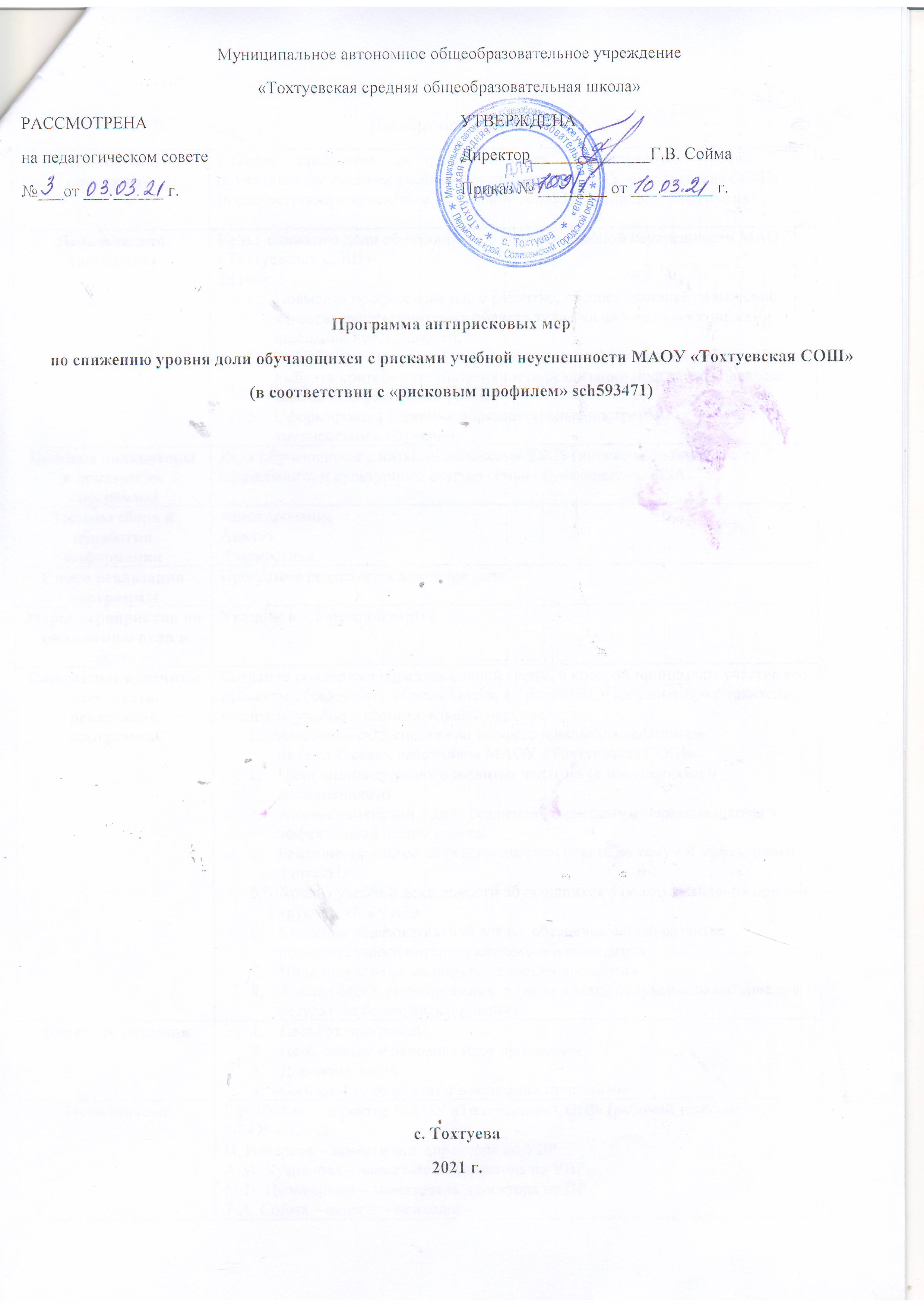 Муниципальное автономное общеобразовательное учреждение«Тохтуевская средняя общеобразовательная школа»Паспорт программыНаименование программыЦелевая программа антирисковых мер по снижению уровня доли обучающихсяс рисками учебной неуспешности МАОУ «Тохтуевская СОШ»(в соответствии с «рисковым профилем» sch593471) (далее – Программа) Цель и задачи программыЦель:  снижение доли обучающихся с рисками учебной неуспешности МАОУ «Тохтуевская СОШ»Задачи: Повысить профессиональное развитие, обеспечивающее повышение качества работы учителя в области технологий учащихся с рисками школьной неуспешности;Разработать программу перехода школы в эффективный режим работы, выбрать критерии результативности реализации программы перехода школы в эффективный режим;Сформировать адресные образовательные программы по работе с трудностями в обучении.Целевые индикаторы и показатели программыДоля обучающихся с низкими индексами ESCS(индекс экономического, социального, и культурного статуса семьи обучающегося, PISA)Методы сбора и обработки информацииАнкетированиеАнализДиагностикаСроки реализации программыПрограмма реализуется в течение годаМеры/мероприятия по достижению цели и задачУказаны в «Дорожной карте»Ожидаемые конечные результаты реализации программыСоздание поддержки образовательной среды, в которой принимают участие все субъекты образования: обучающиеся, их родители,  (законные представители), педагоги, учебно – воспитательный персонал:Аналитическая справка по профессиональным дефицитам педагогических работников МАОУ «Тохтуевская СОШ»План индивидуального развития педагога (с изменениями и дополнениями)Анализ изменений в ходе реализации программы перехода школы в эффективный режим работыРешение, принятое на педагогическом совете на тему «Я эффективный учитель!»Анализ учебной деятельности обучающихся с целью выявления причин трудностей в учебеСоздание образовательной среды, обеспечивающей развитие познавательного интереса каждого обучающегосяИндивидуальные маршруты освоения предметовАнализ бесед, анкетирования, а также анализ полученного материала в результате бесед, анкетирования Перечень разделовПаспорт программыЦель, задачи и основная идея программыДорожная картаОжидаемые результаты реализации программыИсполнителиГ.В. Сойма – директор МАОУ «Тохтуевская СОШ» (рабочий телефон 8(34253)72673И. Неверова – заместитель директора по УВРА.М. Кузнецова – заместитель директора по УВРМ.Н. Цыммерман – заместитель директора по ВРТ.А. Сойма – педагог - психологДорожная карта реализации Программы антирисковых мер по снижению уровня доли обучающихся с рисками учебной неуспешности
 МАОУ «Тохтуевская СОШ»Дорожная карта реализации Программы антирисковых мер по снижению уровня доли обучающихся с рисками учебной неуспешности
 МАОУ «Тохтуевская СОШ»Дорожная карта реализации Программы антирисковых мер по снижению уровня доли обучающихся с рисками учебной неуспешности
 МАОУ «Тохтуевская СОШ»Дорожная карта реализации Программы антирисковых мер по снижению уровня доли обучающихся с рисками учебной неуспешности
 МАОУ «Тохтуевская СОШ»Дорожная карта реализации Программы антирисковых мер по снижению уровня доли обучающихся с рисками учебной неуспешности
 МАОУ «Тохтуевская СОШ»ЗадачаМероприятиеСроки реализацииОтветственныеУчастники Повысить профессиональное развитие, обеспечивающее повышение качества работы учителя в области технологий учащихся с рисками школьной неуспешностиДиагностика профессиональных дефицитовМай, 2021 гЗаместители директора по УВР, педагог - психологПедагогические работникиПовысить профессиональное развитие, обеспечивающее повышение качества работы учителя в области технологий учащихся с рисками школьной неуспешностиВыбор необходимых ресурсов в разработанной карте возможностейМай, 2021 гЗаместители директора по УВР, педагог - психологПедагогические работникиПовысить профессиональное развитие, обеспечивающее повышение качества работы учителя в области технологий учащихся с рисками школьной неуспешностиФормирование индивидуального плана профессионального развитияМай, 2021 гЗаместители директора по УВРПедагогические работникиПовысить профессиональное развитие, обеспечивающее повышение качества работы учителя в области технологий учащихся с рисками школьной неуспешностиПовышение профессиональной квалификации педагогических работников, в том числе классных руководителейДо 31 декабря 2021 гЗаместители директора по УВР, специалист по кадрамПедагогические работникиПовысить профессиональное развитие, обеспечивающее повышение качества работы учителя в области технологий учащихся с рисками школьной неуспешностиАдаптация новых технологий в ПСО (профессиональных сообществах обучения) и обмен опытомНоябрь 2021 гЗаместители директора по УВР, ВРПедагогические работникиПовысить профессиональное развитие, обеспечивающее повышение качества работы учителя в области технологий учащихся с рисками школьной неуспешностиИзменение первичной тактики преподавания (личный план развития педагога)Ноябрь 2021 гЗаместители директора по УВР, ВРПедагогические работникиРазработать программу перехода школы в эффективный режим работы, выбрать критерии результативности реализации программы перехода школы в эффективный режимМониторинг и анализ изменений в ходе реализации программ перехода школы в эффективный режим работы. Мониторинг «На марше!», анкета учителя «Есть ли изменения?»До 30 сентября 2021 гЗаместители директора по УВР, ВР, педагог- психологКлассные руководители, обучающиесяРазработать программу перехода школы в эффективный режим работы, выбрать критерии результативности реализации программы перехода школы в эффективный режимПроведение педагогического совета МАОУ «Тохтуевская СОШ» на тему «Я эффективный учитель: как мотивировать к учебе и повысить успешность «слабых» обучающихся? Как учителю работать с неуспевающими обучающимися»До 15 октября 2021 гЗаместители директора по УВР, ВР, педагог- психологКлассные руководители, обучающиесяСформировать адресные образовательные программы по работе с трудностями в обученииПровести диагностику обучающихся с трудностями в учебной деятельности с целью выявления причины затрудненийДо 31 декабря 2021 гЗаместители директора по УВР, ВР, педагог- психологКлассные руководители, обучающиесяСформировать адресные образовательные программы по работе с трудностями в обученииИспользовать методические рекомендации по преподаванию учебных предметов (русского языка, литературы, математики, информатики, истории, обществознания, иностранных языков, биологии, химии, географии, физики) в образовательных организациях с высокой долей обучающихся с рисками учебной неуспешностиНоябрь 2021 гДиректор школы, Заместители директора по УВР, ВР, педагог- психологПедагогические работники, обучающиеся, родителиСформировать адресные образовательные программы по работе с трудностями в обученииСоздание индивидуальных траекторий обучения, составление индивидуальной карты развития обучающегося, разработка проектов и маршрутов освоения программы (создание образовательной среды, обеспечивающей развитие познавательного интереса каждого обучающегося, становление и развитие предметны, метапредметных и личностных результатов, проявляющихся в умении ставить и достигать образовательные цели, проектировать и реализовывать индивидуальные образовательные маршруты освоения предметов)До 31 декабря 2021 гПедагог  - психолог Т.А. СоймаПедагогические работникиСформировать адресные образовательные программы по работе с трудностями в обученииПсихологическая поддержка обучающегося с трудностями в обучении(анкетирование, беседа, просмотр фильмов)До конца 2021 гПедагог  - психолог Т.А. СоймаПедагогические работники